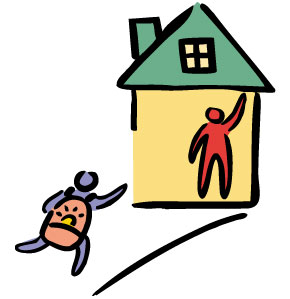 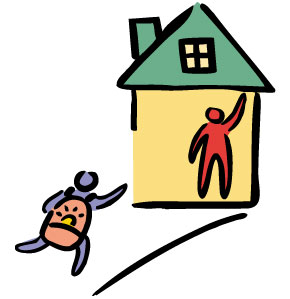 Bright HorizonsSchool Closures Calendar 2019January 1st 				New Year’s DayFebruary 18th 	Teacher InserviceApril 29th	Parent/Teacher ConferencesMay 24th 	Awards of Excellence	May 27th	Memorial DayJuly 4th	Independence DayAugust 30th   	Teacher InserviceSeptember 2nd	Labor DayOctober 14th	Teacher InserviceNovember 11th	Parent/Teacher ConferencesNovember 28th & 29th  	Thanksgiving & Day AfterDecember 23rd 24th 25th   Christmas Eve/Eve, Christmas Eve, Christmas DayDecember 31st 	Closing at 4:00 pmJanuary 1st	New Year’s Day